Управляющая компания  ООО «Жилкомсервис №2 Калининского района»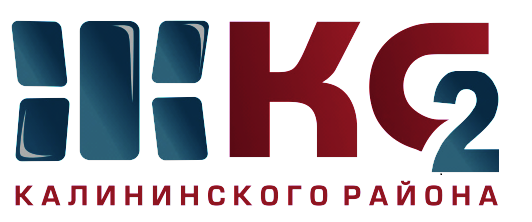 Проведение текущего ремонта общего имущества МКД по ООО "Жилкомсервис № 2  Калининского района"Проведение текущего ремонта общего имущества МКД по ООО "Жилкомсервис № 2  Калининского района"Проведение текущего ремонта общего имущества МКД по ООО "Жилкомсервис № 2  Калининского района"Проведение текущего ремонта общего имущества МКД по ООО "Жилкомсервис № 2  Калининского района"Проведение текущего ремонта общего имущества МКД по ООО "Жилкомсервис № 2  Калининского района"Проведение текущего ремонта общего имущества МКД по ООО "Жилкомсервис № 2  Калининского района"Проведение текущего ремонта общего имущества МКД по ООО "Жилкомсервис № 2  Калининского района"Проведение текущего ремонта общего имущества МКД по ООО "Жилкомсервис № 2  Калининского района"Проведение текущего ремонта общего имущества МКД по ООО "Жилкомсервис № 2  Калининского района"Проведение текущего ремонта общего имущества МКД по ООО "Жилкомсервис № 2  Калининского района"за период с 12.11.2018 по 16.11.2018за период с 12.11.2018 по 16.11.2018за период с 12.11.2018 по 16.11.2018за период с 12.11.2018 по 16.11.2018за период с 12.11.2018 по 16.11.2018за период с 12.11.2018 по 16.11.2018за период с 12.11.2018 по 16.11.2018за период с 12.11.2018 по 16.11.2018за период с 12.11.2018 по 16.11.2018за период с 12.11.2018 по 16.11.2018Адреса, где проводится текущий ремонтАдреса, где проводится текущий ремонтАдреса, где проводится текущий ремонтАдреса, где проводится текущий ремонтАдреса, где проводится текущий ремонтАдреса, где проводится текущий ремонтАдреса, где проводится текущий ремонтАдреса, где проводится текущий ремонтАдреса, где проводится текущий ремонтАдреса, где проводится текущий ремонткосметический ремонт лестничных клетокосмотр и ремонт фасадовобеспечение нормативного ТВРгерметизация стыков стенов. панелейремонт крышликвидация следов протечекустановка энергосберегающих технологийремонт квартир ветеранам ВОВ, инвалидов малоимущих гражданпроверка внутриквартирного оборудованияУправляющая компания, ответственная за выполнении работ12345678910С. Ковалевской, д. 12 корп. 1 - 2,3 пар. - в работеТихорецкий пр., д. 25 корп. 1 - в работеНепокоренных, д. 13 корп. 5 - работы законченыГражданский пр., д. 68,66/2,15/4, Науки, д. 8/1,2, А. Константинова, д. 4/1, Гражданский пр., д. 8 - ликвидация граффитиУтепление вентканалов на чердаке - Непокоренных, д. 9 корп. 1- работы законченыС. Ковалевской, д. 10 - 1 парВавиловых, д. 5 корп. 1 - 2 пар.Светлановский пр., д. 46 - 6 пар.Светлановский пр., д. 46/1 кв. 214,215А. Байкова, д. 13/1,3,5/1  - 1,2 пар ЛСПБутлерова, д. 18 - 1,2,3,4,5 пар. - установка энергосберегающих светильников - в работеСеверный пр., д. 73/3,73/4,67,69/98 - проверка внутридомового газового оборудованияООО "Жилкомсервис №2"